      		Pressemeldung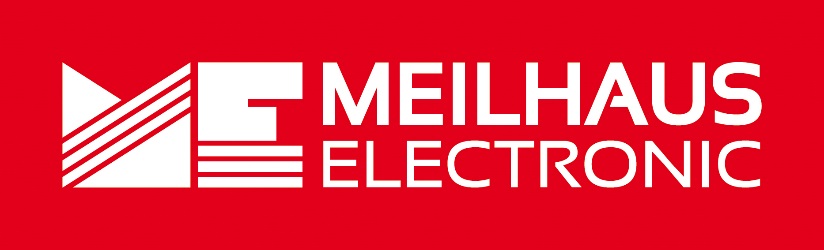 Datum:	Oktober 2023Text/Bilder online:	https://www.meilhaus.de/about/press/2023-q4
PR23-2023-Icron-2304PoE.docx
PR23-2023-Icron-2304PoE-1.jpg
PR23-2023-Icron-2304PoE-2.jpgThema/Subject:	Icron Ranger 2304PoE bei Meilhaus Electronic GmbH.Sperrfrist:	-Icron Ranger 2304 Power over EthernetErweiterter USB-über-LAN-Extender bis 100 mAlling, Oktober 2023 – Die Firma Icron, jetzt ADI Icron An Analog Devices Brand, ist Spezialist im Bereich Entwicklung und Herstellung hochleistungsfähiger USB-Erweiterungslösungen. Bei den Geräten der Icron Ranger 2304-Serie handelt es sich um USB-Extender-Systeme. Der Icron Ranger 2304 ist eine direkte Punkt-zu-Punkt-Distanzerweiterung für USB über LAN-Kabel. Der Icron Ranger 2304GE-LAN ist eine direkte Punkt-zu-Punkt Distanz-Verlängerung für USB über LAN-Kabel oder USB-Distanzerweiterung über ein vorhandenes LAN/Ethernet. Der Icron Ranger 2304PoE ist USB-Distanzerweiterung über ein vorhandenes LAN/Ethernet mit Power-over-Ethernet. Der Ranger 2304PoE erweitert Peripheriegeräte wie Flash-Laufwerke, Tastaturen, Mäuse und interaktive Whiteboards über ein LAN und unterstützt isochrone Geräte wie Webcams. Am lokalen Extender des Icron Ranger 2304PoE stehen drei USB-A-Ports zur Verfügung, so dass kein externer USB-HUB an den Host angeschlossen werden muss. Die Icron-USB-Verlängerung erweitern die Übertragungsstrecke von USB über handelsübliche Ethernet-Kupferkabel oder Glasfaserkabel. Die Verlängerungen bestehen aus zwei Einheiten, einem LEX (Local Extender am Host/PC/Laptop) und einem REX (Remote Extender für die weiter entfernten Geräte wie Kameras, Speicher etc.). Der LEX wird über ein kurzes USB-Kabel an den PC angeschlossen, LEX und REX sind je nach Modell über Cat oder LWL-Kabel verbunden und an den REX werden über kurze USB-Kabel die Remote-Geräte angeschlossen. Der Icron Ranger 2304PoE ist ein Power-over-Ethernet LAN-Extender-System, für USB-2.0-Verlängerungen bis 100 m. Mit dem Ranger 2304Poe lassen sich über ein PoE+-fähiges lokales Gigabit-Ethernet-Netzwerk (1000 Mbps LAN, IEEE 802.3at) beliebige USB-Geräte anschließen. Der USB 2.0-Durchsatz beträgt bis 480 Mbps Punkt-zu-Punkt oder über LAN (der maximale Durchsatz hängt vom Netzwerkverkehr, der Entfernung und der Anzahl der Switches zwischen den Extendern ab). Der Icron Ranger 2304PoE ist außerdem mit folgenden ExtremeUSB-Suite Funktionen ausgestattet: transparente USB-Verlängerung, echtes Plug-and-Play (keine Softwaretreiber erforderlich), kompatibel mit allen gängigen Betriebssystemen: Windows, macOS, Linux und ChromeOS. Auch beim Icron Ranger 2304PoE wird der LEX per USB an den lokalen PC angeschlossen und mit einem Cat-Kabel mit dem Ethernet (Wanddose/Switch) verbunden. Der REX wird am weiter entfernten Punkt per Cat-Kabel an dasselbe Ethernet angeschlossen, per Netzteil mit Strom versorgt und per USB mit dem Remote-Gerät/den Remote-Geräten wie Kameras, Fernspeicher etc. verbunden. Bei den meisten herkömmlichen Extendern wird der REX über ein externes Netzteil mit Strom versorgt. Erhältlich sind die USB-Extender der Icron Ranger-Serie im Meilhaus Electronic Webshop www.meilhaus.de. Über Meilhaus Electronic:Die Meilhaus Electronic GmbH mit Sitz in Alling bei München gehört zu den führenden europäischen Entwicklern, Herstellern und Vertriebs-Unternehmen auf dem Gebiet der PC-Mess- und Schnittstellen-Technik. Seit 1977 bietet Meilhaus Electronic Know-how, innovative Entwicklungen und individuelle, kundenspezifische, EMV-gerechte Lösungen für die professionelle Messtechnik und Datenkommunikation. Einsatzgebiete liegen im Bereich Labor, Industrie, Prozess-Automation, HF-Messtechnik, Pre-Compliance-Test, Gebäude- und Umwelttechnik, Automotive-Diagnose/KFZ-Technik bis hin zu Forschung und Entwicklung sowie Hochschule und Ausbildung. Das Produktspektrum umfasst Messinstrumente wie VNA, Funkkommunikationsanalysatoren, Datenlogger, Schnittstellen, Kabeltester, Software sowie PC-Karten und Komponenten für PCI-Express, PCI, USB und Ethernet.Alles rund um die PC-Messtechnik: Messwerterfassung, Steuerung und Datenübertragung in Labor und Industrie. Erfahren Sie mehr unter www.meilhaus.dePresse-KontaktMarcella Dallmayer
m.dallmayer@meilhaus.deErnst Bratz
e.bratz@meilhaus.de
Tel. (0 81 41) 52 71-171Wir freuen uns über eine Veröffentlichung (Print/Online/Newsletter) und stehen Ihnen für weitere Beiträge und Rückfragen gerne zur Verfügung.Die aktuelle Pressemitteilung inklusive hochauflösendem Bildmaterial finden Sie zum Download unter 
https://www.meilhaus.de/about/press/Meilhaus Electronic GmbHMEsstechnik fängt mit ME an.www.meilhaus.comAm Sonnenlicht 282239 Alling bei MünchenTel.:	(0 81 41) 52 71 - 0Fax:	(0 81 41) 52 71 - 129sales@meilhaus.de